Российская  Федерация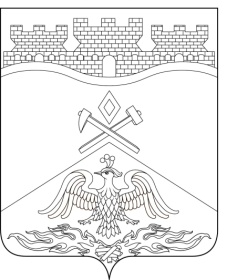 Ростовская  областьг о р о д   Ш а х т ыГОРОДСКАЯ ДУМАРЕШЕНИЕ № 38844-го заседания городской Думы города ШахтыПринято 20 июня 2023 годаО внесении изменений в приложение к решениюгородской Думы города Шахты«Об утверждении Перечня индикаторов риска нарушенийобязательных требований при осуществлении муниципального контроля в области охраны и использования особо охраняемых природных территорийместного значения в границах муниципального образования«Город Шахты»В соответствии со статьей 33 Федерального закона от 14.03.1995 №33-ФЗ 
«Об особо охраняемых природных территориях», статьями 23,49 Федерального закона от 31.07.2020 №248-ФЗ «О государственном контроле (надзоре) и муниципальном контроле в Российской Федерации», городская Дума города ШахтыРЕШИЛА:Внести в приложение к решению городской Думы города Шахты от 29.03.2022 №205 «Об утверждении «Перечня индикаторов риска нарушения обязательных требований при осуществлении муниципального контроля в области охраны и использования особо охраняемых природных территорий местного значения в границах муниципального образования «Город Шахты» следующие изменения:1) часть 1 изложить в следующей редакции:«1. Трехкратный и более рост количества обращений за единицу времени (месяц, шесть месяцев, двенадцать месяцев) в сравнении с предшествующим аналогичным периодом и (или) с аналогичным периодом предшествующего календарного года, поступивших в орган муниципального контроля от граждан (поступивших способом, позволяющим установить личность обратившегося гражданина) или организаций, информации от органов государственной власти, органов местного самоуправления, из средств массовой информации, информационно-телекоммуникационной сети «Интернет», указывающей на нарушение обязательных требований касающихся:1) режима особо охраняемых природных территорий; 2) особого правового режима использования земельных участков, водных объектов, природных ресурсов и иных объектов недвижимости, расположенных в границах особо охраняемых природных территорий;3) режима охранных зон особо охраняемых природных территорий.»;2) в части 2:а) пункт 1исключить;3) дополнить пунктом 3 следующего содержания: «3) установление факта не устранения контролируемым лицом трех и более раз признаков нарушений, изложенных в объявленных предостережениях, выданных по результатам контрольных (надзорных) мероприятий о недопустимости нарушения обязательных требований.».Настоящее решение вступает в силу со дня его официального опубликования.Контроль за исполнением настоящего решения возложить на заместителя главы Администрации города Шахты Л.В. Лебединского и комитет городской Думы города Шахты по жилищно-коммунальному хозяйству (А.Е. Ермаков).И.о. председателя городской Думы –главы города Шахты								          К. Корнеев20 июня 2023 годаРазослано: Министерству региональной политики и массовых коммуникаций Правительства РО, Администрации города Шахты, прокуратуре, СМИ, дело.